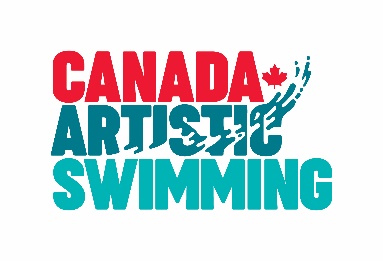 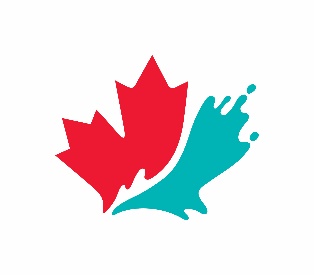 Board of Directors Nomination/ Application FormJuly 2019SEPTEMBER 2019 ELECTIONSThe outstanding success of Canada’s national artistic swimming teams stem from a solid membership base and the quality programming offered by Canada Artistic Swimming (CAS), the governing body of the sport in Canada. CAS is looking for interested, qualified candidates to join its Board and help lead the organization.The Board meets once a month approximately and as required. The meetings are held by telephone or in person. At its annual meeting, on September 14th 2019, CAS voting members will elect 2 directors to serve for a 2-year term and 2 directors to serve for a 3-year term.NOMINATIONSPersons interested in joining the CAS Board should complete the nomination form and attach a brief curriculum vitae. A brief statement is required as to why you wish to run for the position, your prospective contribution to delivering the CAS mission, along with your personal objectives as a Director, should you be elected.Following consultation with the Board and other stakeholders, the Nominating Committee especially welcomes nominations from those who can strengthen CAS’s representation in the following areas of skills and expertise:FinanceTechnologyCommunicationChange managementAlumni relations and philanthropyGovernance and board experienceExperience or insight into multiple levels of artistic swimming (high performance, club, provincial sport organization, trainer…)Section 28.5 of the Bylaws states that no more than two directors may reside in one Province or Territory.CAS is committed to building a skilled, diverse Board reflective of Canadian society and of our sport community. The application must be endorsed by one Canada Artistic Swimming registrant.   This application (not the contact information page) will be shared with the voting delegates prior to the Annual Meeting.PROCESSThe Nominating Committee will screen all nominations received to ensure that they meet the minimum qualifications required at law for a director (an individual, at least 18 years of age, with capacity and not bankrupt). Nominations will then be reviewed and evaluated against the skills, expertise and diversity as provided for above. The Nominating Committee will make a list of recommended candidates and of qualified candidates.ALL NOMINATION/APPLICATION FORMS (ENDORSED OR NOT) ARE DUE TO THE CANADA ARTISTIC SWIMMING NATIONAL OFFICE (ATTENTION CEO – jackie@artisticswimming.ca) NOT LATER THAN AUGUST 14, 2019, 17:00 ET.Note: Thank you very much for your interest and application.  Only those nominees/ applicants who are short listed will be contacted for an interview.Contact Information of Applicant/NomineeBoard of Directors Nomination/ Application FormJuly 2019Personal InformationProfessional Experience – briefly list and describe your key employment historyVolunteer Experience/History – list previous involvement with boards or committees and highlight key accomplishmentsStrengths and skills - State your three greatest strengths that you feel would contribute to the work of Canada Artistic Swimming’s National Board of Directors and indicate why (reference skills and attributes listed in call for nominations information)Governance – what do you think are the most important functions of the national board of directors of Canada Artistic Swimming?Canada Not-for-profit Corporations Act:  In accordance with the requirements of section 126 of the Canada Not-for-profit Corporations Act, I declare that I hereby certify that the information I have provided is accurate and true.___________________________________________________________Signature of Applicant_     _________________	     _____________________	     ___________________Nominee/Applicant Name	Nominee/Applicant Signature	Date(printed)	     __________________         ______________________   	     ___________________Witness Name			Witness Signature			DateNote to all nominees/applicants: in order to accept a nomination for a position on the Canada Artistic Swimming Board of Directors you must be a registrant of Canada Artistic Swimming in good standing.  If you are not currently a registrant, please attach a cheque for the $9.00 associate registrant fee payable to Canada Artistic Swimming. Nominator Information and Authorization:I hereby nominate and endorse __     ________________________________  as a candidate 					(Name of Nominee/Applicant)for election to the Canada Artistic Swimming Board of Directors at the 2019 Annual Meeting.     _________________   		     _______________________          ___________________Canada Artistic Swimming      	Nominator Signature		DateRegistrant Nominating this Applicant				NameAddressCell PhoneHome PhoneEmail Social Media accountsNameHome ProvinceGender (optional)Male             Female        Professional DesignationsDiversity specificity (optional)Principal OccupationI am older than 18YES     NO     I am not personally bankrupt YES     NO     I have not been declared incapable by a court in Canada or another countryYES     NO     I am currently registered with Canada Artistic SwimmingYES     NO     